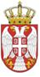 	Република СрбијаОСНОВНА ШКОЛА „КРАЉ ПЕТАР  I“Ниш, Војводе Путника бр. 1Број: 610-54/37-2-2021-04        Датум:18. 01. 2021. годинеИ З В О Диз записника са 36.  телефонске седнице,Школског одбора  ОШ »Краљ Петар I« у Нишу,одржане дана 18. 01. 2021. године.ОДЛУКЕ1. Донета Одлука одлуку   усвајању Извештаја спровођењу плана мера за отклањање и ублажавање неравномерне заступљености полова у 2020. години.     2. Донета Одлука о доношењу Плана мера за отклањање или ублажавање неравномерне заступљености полова у 2021. години3. Донета Одлука о доношењу Финансијског плана за 2021. годину.								Записничар								Лидија Цветковић